- повышение профессионального мастерства, развитие творческой активности педагогических работников Учреждения.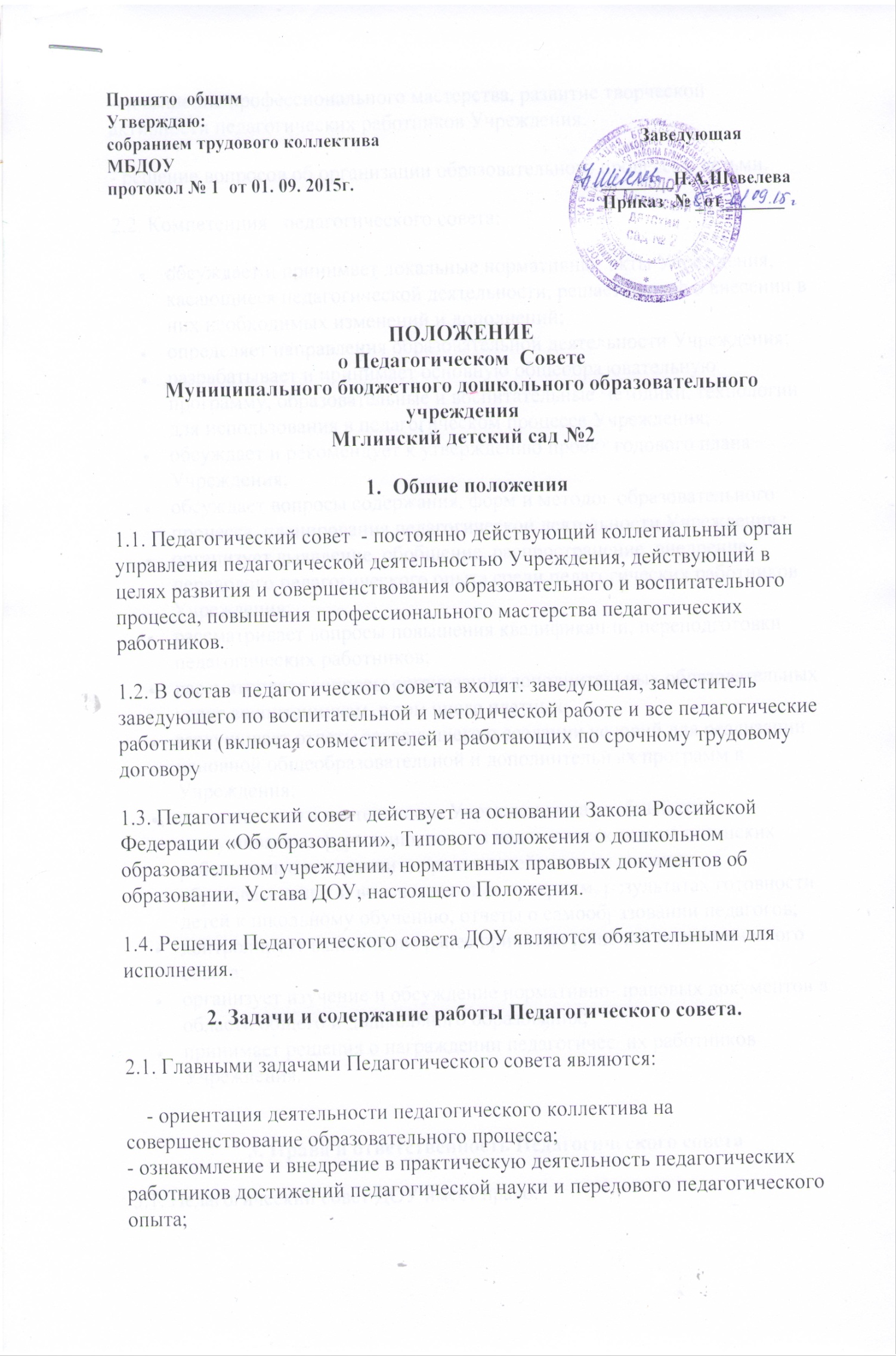 - решение вопросов об организации образовательного процесса с детьми.2.2. Компетенция   педагогического совета:обсуждает и принимает локальные нормативные акты Учреждения, касающиеся педагогической деятельности, решает вопрос о внесении в них необходимых изменений и дополнений;определяет направления образовательной деятельности Учреждения;разрабатывает и принимает основную общеобразовательную программу, образовательные и воспитательные методики, технологии для использования в педагогическом процессе Учреждения;обсуждает и рекомендует к утверждению проект годового плана Учреждения;обсуждает вопросы содержания, форм и методов образовательного процесса, планирования педагогической деятельности Учреждения ;организует выявление, обобщение, распространение, внедрение передового педагогического опыта среди педагогических работников Учреждения;                            рассматривает вопросы повышения квалификации, переподготовки педагогических работников;рассматривает вопросы организации дополнительных образовательных услуг воспитанникам, в том числе платных;заслушивает отчеты заведующего о создании условий для реализации основной общеобразовательной и дополнительных программ в Учреждения;подводит итоги деятельности Учреждения  за учебный год;заслушивает информацию, отчеты педагогических и медицинских работников о состоянии здоровья детей, ходе реализации образовательных и воспитательных программ, результатах готовности детей к школьному обучению, отчеты о самообразовании педагогов;контролирует выполнение ранее принятых решений педагогического совета;организует изучение и обсуждение нормативно-правовых документов в области общего и дошкольного образования;принимает решения о награждении педагогических работников Учреждения.
                 3. Права и ответственность Педагогического совета3.1. Педагогический совет ДОУ имеет право:- создавать временные творческие объединения с приглашением специалистов различного профиля, консультантов для выработки рекомендаций с последующим рассмотрением их на Педагогическом совете;- принимать окончательное решение по спорным вопросам, входящим в его компетенцию;- принимать, утверждать положения (локальные акты) с компетенцией, относящейся к объединениям по профессии;- в необходимых случаях на заседание Педагогического совета образовательного учреждения могут приглашаться представители общественных организаций, учреждений, взаимодействующих с данным образовательным учреждением по вопросам образования, родители воспитанников, представители учреждений, участвующих в финансировании данного образовательного учреждения, и др. Необходимость их приглашения определяется председателем Педагогического совета.  Лица, приглашенные на заседание Педагогического совета, пользуются правом совещательного голоса. 3.2. Педагогический совет ответственен за:-  выполнение плана работы;                                                                                             - соответствие принятых решений законодательству Российской Федерации об образовании, о защите прав детства;                                                                                    - утверждение образовательных программ;                                                                         - принятие конкретных решений по каждому рассматриваемому вопросу, с указанием ответственных лиц и сроков исполнения решений.
                          4. Организация деятельности Педагогического совета4.1.Педагогический совет избирает председателя и секретаря сроком на 1 год, полномочия, которых определяются Положением о  педагогическом совете. 	Председатель педагогического совета:                                                                     -организует деятельность  педагогического совета Учреждения;                                -информирует членов педагогического совета о предстоящем заседании за 20 дней;                                                                                                                                     -регистрирует поступающие в педагогический совет заявления, обращения, иные материалы;                                                                                                                             -организует подготовку и проведение заседания педагогического совета;                      -определяет повестку заседания педагогического совета;                                              -контролирует выполнение решений педагогического совета.4.2. Педагогический совет не вправе вмешиваться в исполнительно-распорядительную деятельность заведующего Учреждения.5. Документация Педагогического совета5.1. Заседания Педагогического совета ДОУ  оформляются протокольно. В книге протоколов фиксируется ход обсуждения вопросов, выносимых на Педагогический совет, предложения и замечания членов Педсовета. Протоколы подписываются председателем и секретарем совета.

5.2. Нумерация протоколов ведется от начала учебного года.5.3. Книга протоколов Педагогического совета дошкольного образовательного учреждения входит в номенклатуру дел, хранится постоянно в учреждении и передается по акту.5.4. Книга протоколов Педагогического совета пронумеровывается постранично, прошнуровывается, скрепляется подписью заведующей и печатью образовательного учреждения.